Publicado en Madrid el 26/07/2022 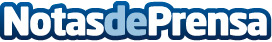 Sorare y la Lega Serie A firman un acuerdo para llevar el fútbol fantasy a los aficionados italianosLa Lega Serie A es la 12ª liga de fútbol en unirse a Sorare, dando así a los aficionados italianos la oportunidad de coleccionar, intercambiar y jugar con tarjetas digitales de sus jugadores favoritosDatos de contacto:Sorare917188509Nota de prensa publicada en: https://www.notasdeprensa.es/sorare-y-la-lega-serie-a-firman-un-acuerdo Categorias: Nacional Telecomunicaciones Fútbol Juegos Criptomonedas-Blockchain http://www.notasdeprensa.es